Ethical Considerations in Computer visionRishabh VashishtDepartment of Computer Science and EngineeringDev Bhoomi Uttarakhand University, DBUUDehradun, Indiasocse.rishabh@dbuu.ac.inJaishree AgrawalDepartment of Computer Science and EngineeringDev Bhoomi Uttarakhand University, DBUUDehradun, Indiasocse.jaishree@dbuu.ac.inABSTRACTRecent years have seen a notable increase in computer vision, a fast developing area of artificial intelligence that allows robots to comprehend and analyses visual data [1]. The growing prevalence of computer vision applications across diverse fields has underscored the need of ethical issues in their development, implementation, and societal implications. An overview of the most important ethical factors in computer vision is given in this abstract, which addresses topics including responsibility, transparency, privacy concerns, bias and fairness, and the social ramifications of broad adoption. Computer vision algorithms may be biased, which could lead to unfair results, especially for marginalized groups [2]. This is one of the main challenges. To reduce these biases, fairness and equity in training data and algorithmic decision-making are essential. The gathering and analysis of visual data gives rise to privacy problems, which means that strong frameworks for data suppression, user consent, and protection against unauthorized usage are needed. Establishing trust in computer vision systems requires both explain ability and transparency. Understanding how algorithms make decisions is essential, particularly for important applications like criminal justice and healthcare. Accountability measures must also be put in place to deal with mistakes, find the guilty persons, and fix any possible harm that computer vision systems may have caused. Careful thought must be given to how widespread use of computer vision will affect society in addition to specific applications. In order to address issues with social injustice, employment displacement, and the moral implications of surveillance technology, ethical frameworks and principles should be established. To develop a responsible and inclusive future for computer vision technology, cooperation between developers, legislators, and ethicists is necessary. This abstract concludes by outlining the complex ethical issues surrounding computer vision, stressing the significance of eliminating biases, protecting privacy, encouraging openness, establishing accountability, and comprehending the wider societal ramifications. In order to maximize benefits and minimize potential risks, computer vision technology must be developed with a proactive and ethical mindset.Keywords -- Human Rights, Data Governance, Computer vision · Video analytics · Facial recognition · AI ethics · Power and computer ethics.INTRODUCTIONWith the introduction of deep learning, the dynamic field of computer vision, which is part of artificial intelligence, has experienced a revolutionary change. In order to enable machines to analyze and comprehend visual information, emulating human visual perception, this interdisciplinary field merges computer science, mathematics, and neuroscience [3]. A branch of machine learning called deep learning has become quite effective at deciphering intricate patterns and drawing conclusions from enormous volumes of visual data. The goal of computer vision is to enable machines to perceive, process, and react to visual stimuli in a manner similar to that of the human visual system. Due to their reliance on explicitly programmed features and handcrafted features, traditional computer vision algorithms were unable to handle a wide range of complicated and diverse real-world events. Deep learning, on the other hand, has brought about a paradigm change by introducing multi-layered neural networks that can learn hierarchical representations straight from data. An innovative design in deep learning for computer vision, convolution neural networks (CNNs) have proven remarkably effective in applications including object recognition, segmentation, and image classification [4]. Deep learning's ability to automatically recognize hierarchical features is one of its main advantages in computer vision. While later layers in a CNN gradually abstract higher-level notions, the model is able to identify intricate structures and patterns. The earliest layers of a CNN collect low-level elements such as edges and textures. Advances in areas such as autonomous vehicles, medical image analysis, and facial recognition have been made possible by the state-of-the-art performance that hierarchical feature learning has proven to be essential in obtaining. The availability of huge annotated datasets such as Image Net and the computing power to train deep neural networks have accelerated the progress of deep learning in computer vision. Transfer learning has become widely used and has accelerated the development of applications across multiple industries by decreasing the necessity for big labeled datasets. It is based on pre-trained models on massive datasets that are fine-tuned for specific tasks with minimal data. This technique has led to increased accessibility to powerful visual recognition models, which may be used for a wide range of industries and application cases. There are still difficulties in computer vision, even with the remarkable advancements produced by deep learning. Research on issues including as interpretability, resilience to adversarial assaults, and the requirement for substantial quantities of labeled data is still ongoing. To overcome these obstacles and expand the frontiers of computer vision, interdisciplinary cooperation between computer scientists, neuroscientists, and subject matter specialists is essential. In the future, computer vision and deep learning combined have the potential to completely change how we interact with the visual world. We expect innovations in fields like augmented reality, human-computer interaction, and the creation of intelligent systems that can comprehend and react to visual data instantly as technologies advance. The combination of deep learning with computer vision has the potential to improve current applications and open up new avenues previously only imagined by science fiction [5]. To put it simply, the history of deep learning and computer vision is one of constant exploration and invention that is rewriting perception and interaction with the visual elements of our environment and opening up new vistas.THE POTENTIAL OF COMPUTER VISIONComputer vision holds great potential due to its extensive range of applications and substantial advantages it offers different sectors. Computer vision technologies offer creative solutions that improve efficiency, accuracy, and safety in a variety of industries, including manufacturing, healthcare, transportation, and entertainment [6]. Advanced medical imaging methods, accurate surgical operations, early illness identification, and individualized treatment regimens are all made possible by computer vision in the healthcare industry. Deep learning-based algorithms have the capability to examine medical pictures, including CT, MRI, and X-rays, and identify irregularities. This helps radiologists diagnose diseases like cancer or neurological illnesses. Computer vision systems in manufacturing automate duties related to defect identification, quality control, and product inspection, hence streamlining production operations. These systems ensure high-quality output and reduce production errors by identifying flaws or deviations from specifications by real-time image analysis of manufacturing components [7]. Computer vision is essential to transportation because it allows self-driving cars to see and safely traverse their environment. Self-driving cars can reduce accidents and improve traffic flow by detecting barriers, interpreting traffic signals, and anticipating road conditions through the use of cameras, liar, and other sensors. Computer vision technologies are used in retail and e-commerce to power applications like object recognition, visual search, and augmented reality. These applications improve the shopping experience for customers and allow businesses to provide tailored recommendations and advertising. Furthermore, computer vision holds the potential to revolutionize industries like entertainment, education, security, and agriculture, creating new avenues for advancement and innovation. The uses of computer vision are numerous and extensive, ranging from improving security surveillance systems and producing immersive virtual experiences in entertainment to monitoring crop health and yield optimization in agriculture [8].           All things considered, computer vision holds great promise for transforming industries, enhancing quality of life, and spurring economic expansion via creative applications and solutions. Computer vision technologies are developing quickly by utilizing deep learning and image analysis, which opens up new possibilities and shapes how humans and machines interact in the future. COMPUTER VISION'S ETHICAL IMPLICATIONSPrivacy IssuesMonitoring: Concerns regarding widespread monitoring and violations of people's private rights are raised by computer vision systems, especially those installed by governments or in public areas. The balance between civil freedoms and public safety is called into question when cameras fitted with facial recognition technology are used for continuous monitoring, potentially resulting in widespread surveillance. 
The extensive use of computer vision necessitates the gathering of enormous volumes of visual data, which raises worries about possible abuse or illegal access to private data. People's privacy may be jeopardized in the absence of adequate safeguards and data protection procedures.Issues with Fairness and BiasAlgorithmic biases: Computer vision algorithms may reinforce and magnify biases found in the training data, producing unfavourable results. For instance, certain demographic groups may have increased error rates from facial recognition systems, which disproportionately affect minorities and marginalized areas.Discrimination: Computer vision algorithms that are biased can support discriminatory activities in a number of areas, including hiring, law enforcement, and service access. Discrimination that is institutionalized and made worse by unfair treatment on the basis of race, gender, or other protected traits. Justice in the process of choosing decisions: To minimize discrimination and advance open results, computer vision systems must make decisions that are transparent and fair. Algorithmic decision-making presents a number of difficulties, including the need to carefully analyze the data utilized, the algorithms' design, and the effects on the impacted individuals or groups in order to achieve fairness.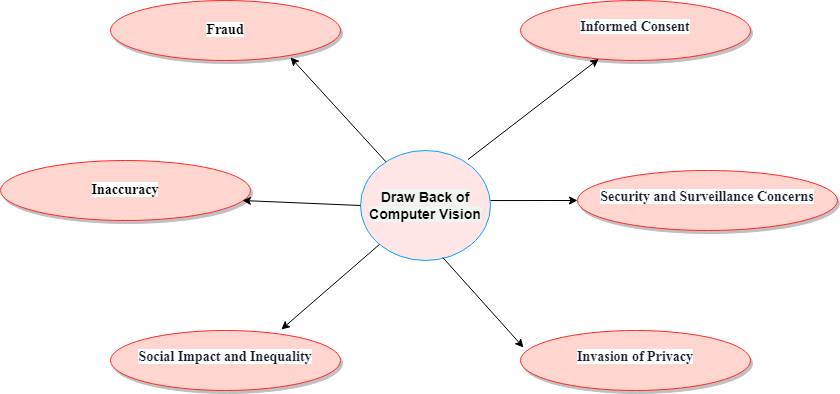 FIGURE 1: DRAWBACKS OF COMPUTER VISIONSocial RepercussionsJob displacement: The extensive use of automation, artificial intelligence, and computer vision technologies has the potential to upend established industries and result in the loss of jobs. Certain jobs, like manual labour or repetitive duties that can be automated, can become more difficult as computer vision systems get more powerful and affordable.Social ramifications: Computer vision is widely used in many different fields, and this can have a significant impact on social interactions, privacy standards, and public safety. Beyond protecting individual rights, there are larger social values and interests at play when it comes to the ethical issues surrounding the use of these technologies. A comprehensive strategy including legislators, developers, researchers, and other stakeholders is needed to address the ethical issues of computer vision. A more just and equitable society can be achieved by implementing tactics like inclusive design, bias mitigation, and privacy preservation in the creation and use of computer vision systems.OBSTACLES IN ETHICAL LEADERSHIPThere are numerous important domains where ethical governance of computer vision systems presents challenges.Lack of OpennessAlgorithms in the dark (Black box algorithms): A lot of the deep learning models that are employed in computer vision are complicated and challenging to understand; this is why they are called "black box" algorithms. It is difficult to evaluate choices' fairness, dependability, and potential biases because to this lack of openness, which also makes it difficult to comprehend how decisions are produced [9]. Interpretability concerns: Ensuring responsibility and trust requires an understanding of the underlying workings of computer vision systems. Interpretability is severely hampered by the enormous dimensionality of image data and the intricacy of deep learning models.The Difficulties of Regulation:Present-day legal systems:  The swift progress in computer vision technology often outpaces the current legislative frameworks, making it difficult to effectively tackle ethical issues. There may be gaps in the governance and supervision of data protection, privacy, and algorithmic accountability due to inadequate or out-of-date regulations.	Sufficient regulations: Developing appropriate laws is a difficult for policymakers due to the complexity and interdisciplinary nature of computer vision technology. Collaboration across multiple disciplines and thorough assessment of the viewpoints of various stakeholders are necessary to strike a balance between innovation and ethical issues.
V. RESPONSIBILITY AND ACCOUNTABILITYIdentifying Responsibility: Assigning responsibility for algorithmic judgments in computer vision systems is a complex and multifaceted task. Developers, data scientists, legislators, or end users may have responsibility, depending on factors including design choices, data sources, and the deployment circumstances.Absence of explicit rules: In computer vision, the lack of explicit norms and principles for accountability makes it more difficult to assign blame for algorithmic results. Effective governance can be hampered by legal and ethical concerns brought on by accountability ambiguity. 
Collaboration amongst a range of stakeholders, including legislators, business executives, academics, and civil society organizations, is necessary to address these ethical governance concerns. Encouraging ethical research and application of computer vision systems requires strategies for improving regulatory frameworks, increasing transparency, and creating distinct accountability mechanisms. Furthermore, it is essential to promote an ethically conscious and responsible innovation culture to guarantee that computer vision technologies are in line with social interests and values.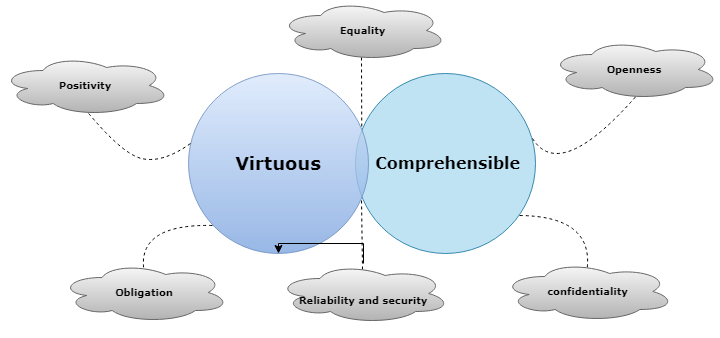 FIGURE 2: RESPONSIBILITY AND ACCOUNTABILITYCASE RESEARCH AND ILLUSTRATIONSThe following case studies and examples highlight ethical challenges in computer vision:Social Problems in Self-Driving Vehicles:Algorithms for making decisions: In order to sense their surroundings and make decisions instantly, autonomous cars use computer vision algorithms. When these algorithms come across problems with no obvious way out, including possible accidents with no ideal course of action, ethical quandaries occur.Moral decisions: Autonomous vehicles have to make difficult moral decisions, such deciding between minimizing injury to pedestrians or other road users and safeguarding the vehicle's occupants. These choices make us rethink how we value human life and assign blame for mishaps.Face Identification Technology:Bias: There is evidence of bias in facial recognition algorithms, especially when it comes to how accurate they are for various demographic groups. Concerns of equity and possible prejudice have been raised by research that, for instance, reveals greater mistake rates for women and individuals with darker skin tones.Secrecy: There are serious privacy problems with the growing use of face recognition technology in both public and private situations. Facial recognition technology in surveillance cameras allows commercial companies, governments, and law enforcement to potentially misuse their power by tracking people's movements and activities without their permission [10].Concerns about surveillance: The use of facial recognition technology opens the door to unprecedented levels of mass surveillance, endangering democratic principles and human freedoms. The indiscriminate gathering and processing of face data gives rise to worries about invasions of privacy, stifling of free speech, and government overreach.Deep-fakesModification of visual material: With the use of deep-fake technology, it is possible to create movies or images that are incredibly lifelike but are actually fake. These are frequently used to show people saying or doing things they never did. Concerns regarding false information harm to one's reputation, and a decline in public confidence in visual media are brought up by this manipulation of visual content [11].The impact on society: Deep-fakes have the ability to sway public opinion, promote misinformation, and interfere in elections. Their broad adoption complicates efforts to stop disinformation and protect journalistic standards by endangering the veracity of visual evidence and harming the integrity of digital media. These case studies shed insight on the social and ethical ramifications of computer vision technologies. In order to build responsible governance frameworks and reduce possible damages, addressing these difficulties calls for a multidisciplinary approach that takes into account the technical, ethical, legal, and social elements. Collaboration among stakeholders is also necessary [12].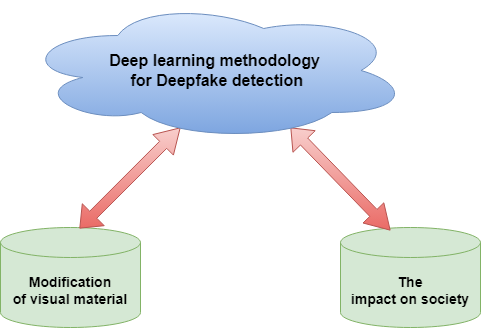 FIGURE 3: DEEP LEARNING METHODOLOGY FOR DEEPFAKE DETECTIONTECHNIQUES FOR DEVELOPING AND USING ETHICSThe following are methods for creating and implementing computer vision systems in an ethical manner:Design Principles of Ethical:Including moral issues in the process of development: including ethical design concepts into the development lifecycle entails including values like accountability, openness, fairness, and privacy at every level. This entails carrying out moral risk analyses, establishing precise goals that complement society norms, and putting safety measures in place to lessen possible harms [13].Openness and the capacity to explain:Methods for improving the accountability and understandability of algorithms: Building trust and accountability requires improving computer vision algorithms' explain ability and openness. Algorithmic audits, documenting of decision-making procedures and model interpretability are some of the techniques that can help users grasp algorithms, spot biases or mistakes, and hold developers responsible for the results.PARTICIPATION OF PARTICIPANTSIncluding a range of perspectives in the creation and application of computer vision systems:  	Involving stakeholders from a variety of backgrounds is crucial to spotting potential ethical issues, comprehending contextual nuances, and making sure computer vision technologies satisfy the needs and values of impacted communities. These stakeholders include end users, community representatives, civil society organizations, and experts in relevant fields. Additionally, by promoting openness, trust, and increased societal acceptance of computer vision systems, this participatory method can aid. Through the integration of these tactics into the advancement and implementation of computer vision systems, professionals, legislators, and other interested parties can encourage moral behavior, minimize any hazards, and optimize the social advantages of these innovations. Furthermore, in order to meet new difficulties and guarantee that computer vision systems are in line with changing moral norms and societal values, continuous monitoring, assessment, and modification of ethical frameworks are important.FUTURE PATHSNew Developments in Computer Vision Ethics:With the ongoing advancement of computer vision technologies, new ethical dilemmas will probably arise [14]. These could consist of:Methods for Maintaining Privacy: It will become more crucial to discover strategies that let computer vision systems to be created while respecting people's right to privacy as concerns about data privacy grow.Justice and Bias Mitigation: It will continue to be crucial to address algorithmic biases and guarantee fairness in decision-making, particularly when computer vision systems are implemented in high-stakes industries like healthcare and law enforcement.Frameworks for Regulation and Law: It will be necessary for authorities to stay up to date with technology advancements in order to create strong regulatory frameworks that address moral issues and promote innovation and competition.Design with Humans in Mind: In order to guarantee that new technologies are in line with societal needs and goals, it will become more crucial than ever to design computer vision systems with human values and preferences in mind.Suggestions for Researchers, Developers, and Policymakers:Rules and Guidelines: To create comprehensive regulatory frameworks that support the moral development and application of computer vision systems, policymakers should interact with academic researchers, industrial stakeholders, and civil society organizations.Guidelines for Ethics: To make sure that their work respects human rights and ethical norms, developers and researchers should abide by ethical guidelines and best practices, such as those provided by industry consortia and professional organizations [15].Openness and Responsibility: When designing and implementing computer vision systems, developers should place a high priority on accountability and transparency. They should work to record decision-making procedures, explain algorithmic results, and allow independent audits of system performance [16].Interaction with the Society: When developing and implementing computer vision technologies, researchers and developers should actively interact with a range of stakeholders, including impacted communities, to get their opinions, fix issues, and take into account different points of view.CONCLUSIONWithin the dynamic field of deep learning computer vision, the discipline is progressing towards previously unheard-of heights due to a convergence of problems and accomplishments [17]. The voyage has been marked, as of my most recent knowledge update in January 2022, by an unquenchable thirst for innovation, driven by the need to decipher the complexity of visual data. The field of computer vision in deep learning seems to have a bright future ahead of it, with a number of important themes and directions that could influence its development.The development of advanced neural network architectures specifically designed for visual tasks is one of the key tenets supporting the future of computer vision. It is anticipated that convolutional neural networks (CNNs), the workhorses of image processing, would see additional specialisation and optimisation. It is expected that scholars will continue to explore creative designs that push the limits of what can be deduced from photographs and videos by capturing complex patterns and connections in visual data.It is expected that transfer learning, a pillar of modern computer vision, will become even more important. Subsequent efforts can focus on developing more effective and adaptable pre-trained models that are easily adjusted for certain uses. This method not only speeds up the training of the model but also makes it possible to implement reliable solutions even in situations when there is a lack of labelled data.Deep learning models' interpretability and explainability represent a crucial frontier, particularly in situations where model decisions impact important decisions. Research on mitigating the intrinsic opacity of deep neural networks is still ongoing, with the goal of reducing the complexity of decision-making and promoting technological confidence. The capacity to comprehend and analyse the reasoning behind model predictions becomes crucial as computer vision systems become more and more integrated into industries like healthcare, banking, and autonomous systems.Another aspect of the field's future is highlighted by the ongoing arms race between adversarial attacks and model robustness. It is expected that researchers will put more effort into creating models that are resistant to manipulation by adversaries. It is imperative to improve computer vision systems' robustness for security as well as to guarantee these systems' dependable operation in dynamic, real-world settings.The convergence of computer vision and other modalities is about to spur a radical change in the way AI applications are developed. Multimodal systems have the potential to produce AI systems that are more complete and context-aware by fusing data from sources such as natural language processing and sensor inputs with visual information. When it comes to solving problems in the real world that require a comprehensive comprehension of intricate situations, this multidisciplinary approach is invaluable.The optimisation of computer vision models for edge computing is becoming more and more important as the need for real-time applications grows. Future studies will probably concentrate on creating models that can function well on devices with limited resources, allowing real-time processing for uses like robotics, augmented reality, and driverless cars. This move towards edge computing is consistent with the distributed intelligence and decentralisation trends in general.The development of computer vision models is still heavily dependent on the growth and diversity of datasets. It is anticipated that efforts will continue to be made to curate extensive, varied datasets that span a wide range of situations and fields. These datasets are essential for training models with improved generalisation abilities, which enable them to function dependably in a variety of real-world scenarios.The direction of computer vision in the future is heavily influenced by ethical issues. It is critical to address privacy, bias, and fairness problems as these technologies become more widely used. The development of frameworks and procedures that guarantee the ethical and responsible application of computer vision systems, protecting against unforeseen repercussions and fostering inclusivity, will require cooperation between researchers, developers, and legislators.In summary, creativity, flexibility, and ethical awareness are interwoven throughout the future of computer vision in deep learning. The path forward entails negotiating the complexities of robustness, interpretability, model architecture, and ethical issues. The development of computer vision in deep learning offers the potential to revolutionise industries, improve human experiences, and push the limits of what machines can see and understand. We are at the brink of exciting new possibilities.REFERENCES[1] Li, N. (2023). Ethical Considerations in Artificial Intelligence: A Comprehensive Disccusion from the Perspective of Computer Vision. In SHS Web of Conferences (Vol. 179, p. 04024). EDP Sciences.[2] Mehrabi, N., Morstatter, F., Saxena, N., Lerman, K., & Galstyan, A. (2021). A survey on bias and fairness in machine learning. ACM computing surveys (CSUR), 54(6), 1-35.[3] Sarishma, D., Sangwan, S., Tomar, R., & Srivastava, R. (2022). A review on cognitive computational neuroscience: overview, models, and applications. Innovative Trends in Computational Intelligence, 217-234.[4] Yoo, H. J. (2015). Deep convolution neural networks in computer vision: a review. IEIE Transactions on Smart Processing & Computing, 4(1), 35-43.[5] Johnson, B. D. (2011). Science fiction prototyping: Designing the future with science fiction. Morgan & Claypool Publishers.[6] Seo, J., Han, S., Lee, S., & Kim, H. (2015). Computer vision techniques for construction safety and health monitoring. Advanced Engineering Informatics, 29(2), 239-251.[7] Babic, M., Farahani, M. A., & Wuest, T. (2021). Image based quality inspection in smart manufacturing systems: A literature review. Procedia CIRP, 103, 262-267.[8] Hurst, W., Mendoza, F. R., & Tekinerdogan, B. (2021). Augmented reality in precision farming: Concepts and applications. Smart Cities, 4(4), 1454-1468.[9] Tschider, C. A. (2020). Beyond the" Black Box". Denv. L. Rev., 98, 683.[10] Balaban, S. (2015). Deep learning and face recognition: the state of the art. Biometric and surveillance technology for human and activity identification XII, 9457, 68-75.[11] Kirchengast, T. (2020). Deepfakes and image manipulation: criminalisation and control. Information & Communications Technology Law, 29(3), 308-323.[12] Faragó, T. (2019). Deep fakes–an emerging risk to individuals and societies alike.[13] Benke, I., Feine, J., Venable, J. R., & Maedche, A. (2020). On implementing ethical principles in design science research. AIS Transactions on Human-Computer Interaction, 12(4), 206-227.[14] Rogerson, S. (2015). Future vision. Journal of Information, Communication and Ethics in Society, 13(3/4), 346-360.[15] Yetim, F. (2011). Bringing discourse ethics to value sensitive design: pathways toward a deliberative future. AIS Transactions on Human-Computer Interaction, 3(2), 133-155.[16] Waller, R. R., & Waller, R. L. (2015). Forking paths and freedom: A challenge to libertarian accounts of free will. Philosophia, 43, 1199-1212.[17] Shao, Z., Zhao, R., Yuan, S., Ding, M., & Wang, Y. (2022). Tracing the evolution of AI in the past decade and forecasting the emerging trends. Expert Systems with Applications, 118221.